I. ZAJĘCIA EDUKACYJNEW ramach realizacji podstawy programowej wychowania przedszkolnego przeprowadzamy zestawy ćwiczeń gimnastycznych dla dzieci korzystając z różnorodnych form i metod aktywności ruchowej 1. Zajęcia ruchowe „Gimnastyki Twórczej” Rudolfa Labana , w której wszystkie ruchy  wynikają z inwencji twórczej dziecka, jego pomysłowości, fantazji i doświadczeń ruchowychTemat: Bal w krainie bajekData: 16.I. 2014Grupa: 6 - latkiProwadząca: A. JuszczykCele dydaktyczne ogólne:Rozwijanie inteligencji przez twórcze myślenie i działaniePogłębianie zainteresowań podejmowaną działalnością ruchową Pogłębianie motywacji do działania Cele szczegółowe , dziecko:czynnie uczestniczy w ćwiczeniachWyraża siebie ruchemOkreśla swoją indywidualność Przebieg:marsz przy muzyce , wymachy apaszkami (rozwijanie wyczucia płynności ruchu i ciężaru ciała w przestrzeni)naśladowanie szycia stroju na bal, wykonywanie ruchów szybko lub wolno w zależności od tempa muzyki (rozwijanie wyczucia płynności ruchu i ciężaru ciała w przestrzeni)na bal idą krasnale i wielkoludy- naśladowanie ruchów ( wyczucie ciężaru , siły i czasu)dzieci śpieszą na bal- szybki bieg przy dźwiękach tamburyna i gwałtowne zatrzymanie na jednej nodze w momencie uderzenia w instrument, wytrzymanie w bezruchu          ( wyczucie ciężaru , siły i czasu)w rytm muzyki tańczą same ramiona, nogi, ręce, głowa… dzieci mogą przyjmować dowolną pozycję (wyczucie własnego ciała)na bal przyszli rycerze, niedźwiadki, roboty, baletnice- dzieci naśladują ich taniec (rozwijanie wyczucia płynności ruchu i ciężaru ciała w przestrzeni)dzieci podrzucają wysoko swoją apaszkę i obserwują jak spada ona na podłogę, po czym naśladują lot spadającej apaszki (wyczucie przestrzeni)dzieci dobierają się parami, jedno z nich zwinięte w kłębek jet balonikiem, drugie zaś nadmuchuje balonik, który rośnie i przyjmuje przeróżne kształty. Na sygnał powietrze z balonika ucieka i dziecko szybko zwija się w kłębek, następuje zmiana ról (wyczucie własnego ciała)każde dziecko odbija wyimaginowany balonik ( wyczucie przestrzeni)dzieci dobierają się parami, jedno z nich tańczy w dowolny sposób a drugie stara się wiernie odtwarzać jego ruchy (adaptacja ruchów partnera lub grupy)dzieci naśladują tańczącą piłkę- nauczyciel podrzuca ją, turla, przerzuca z ręki do ręki a dzieci starają się naśladować ruchy piłki (adaptacja ruchów partnera lub grupy)dzieci zgodnie z muzyką( szybko, wolno) naśladują grę na instrumentach (rozwijanie wyczucia płynności ruchu i ciężaru ciała w przestrzeni)dzieci wracają do domu, maszerują, na pauzę odpoczywają w dowolnej pozycji (rozwijanie wyczucia płynności ruchu i ciężaru ciała w przestrzeni)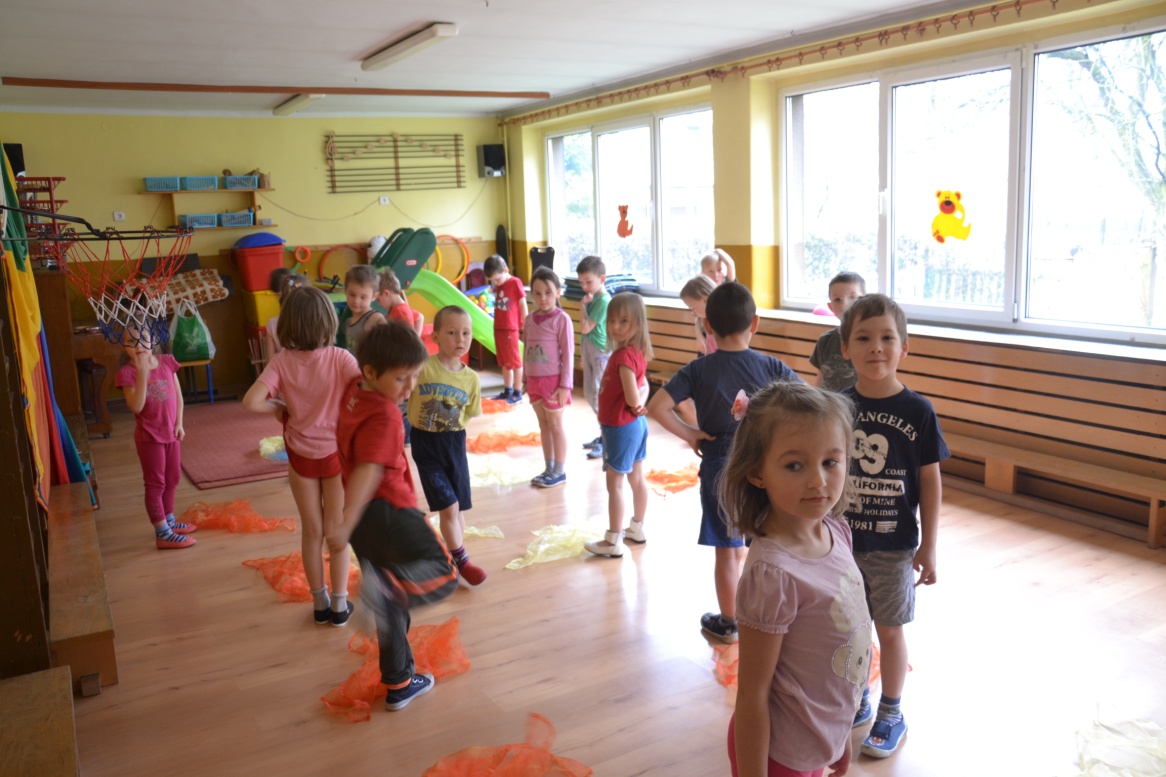 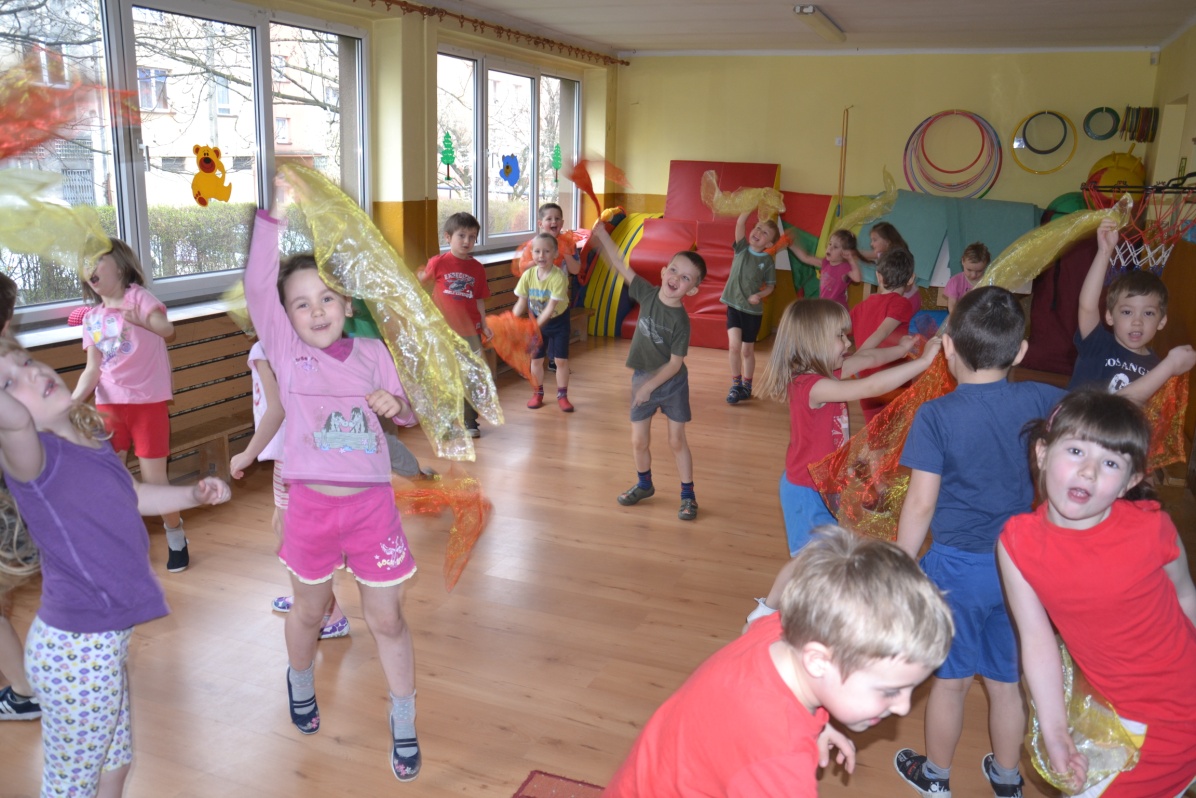 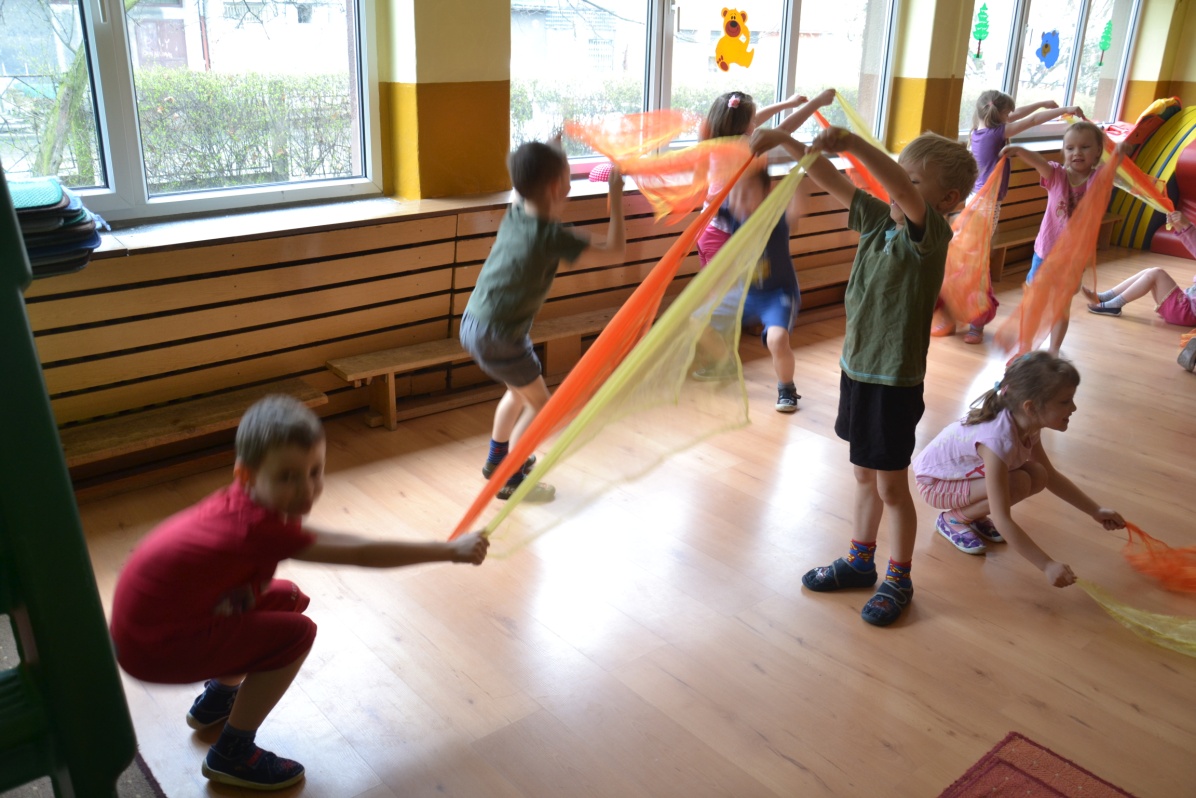 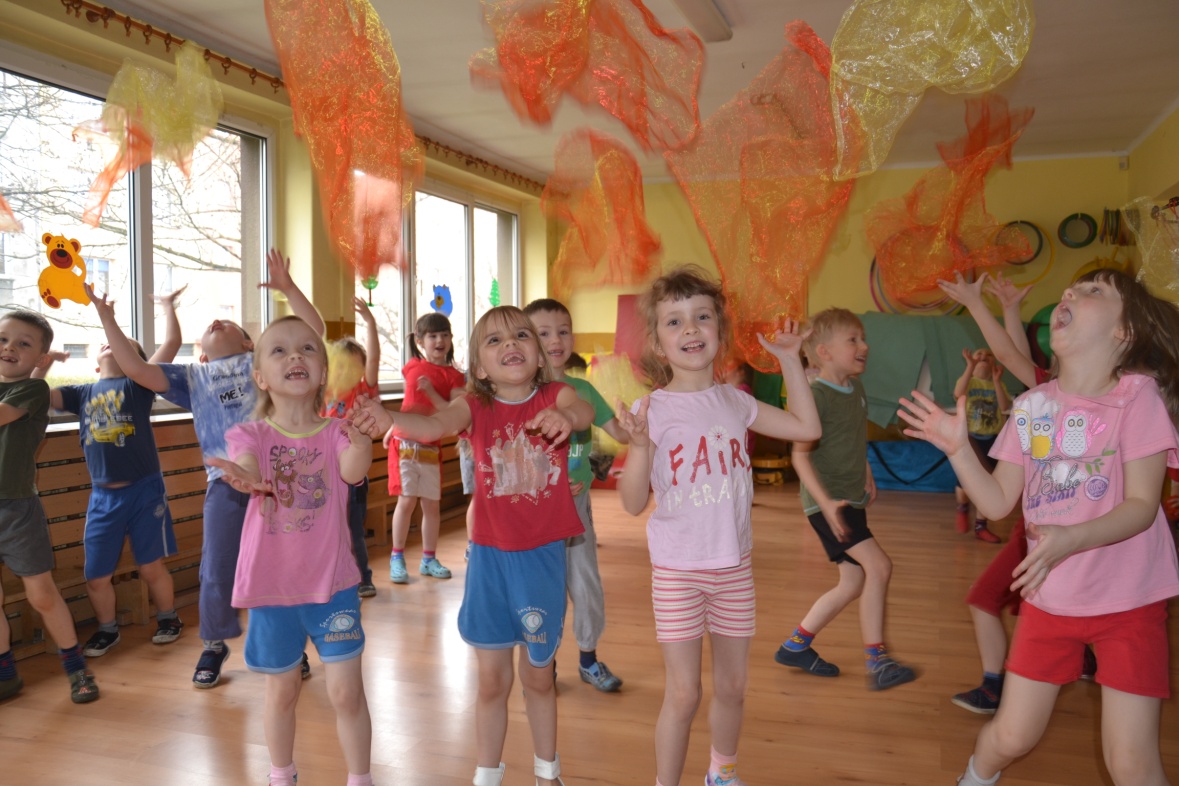 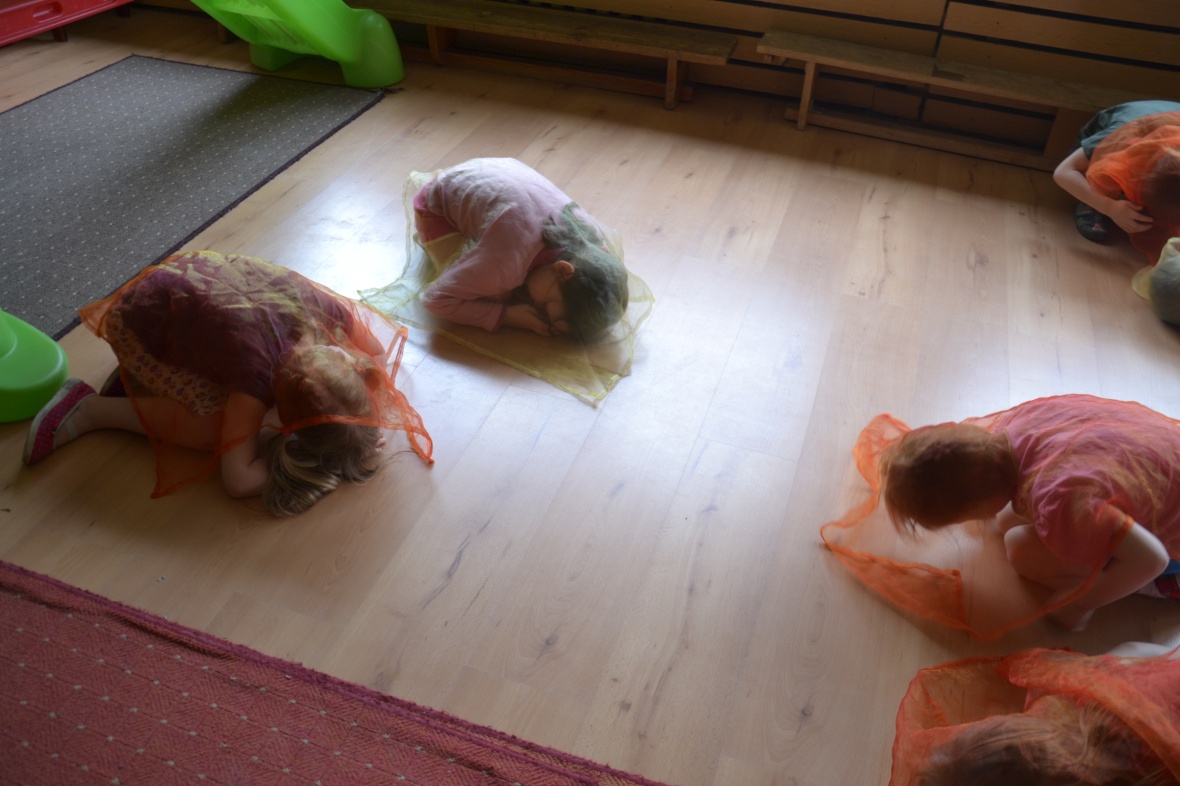 2. Zajęcia ruchowe z elementami obwodu stacyjnego –preferujące ćwiczenia w małych grupach, mające na celu wzmożenie ruchu dzieckaTemat : Sportowe stacyjkiData: 04.XI. 2013Grupa: 4- latkiProwadząca: A .TomaszewskaCele dydaktyczne ogólne:podnoszenie ogólnej sprawności ruchowej dzieciCele szczegółowe, dziecko:potrafi skakać obunóżrzuca do celupotrafi przejść po ławeczcewspina się po drabince zjeżdżalniPrzebieg:rozgrzewka w formie aerobiku przy muzyce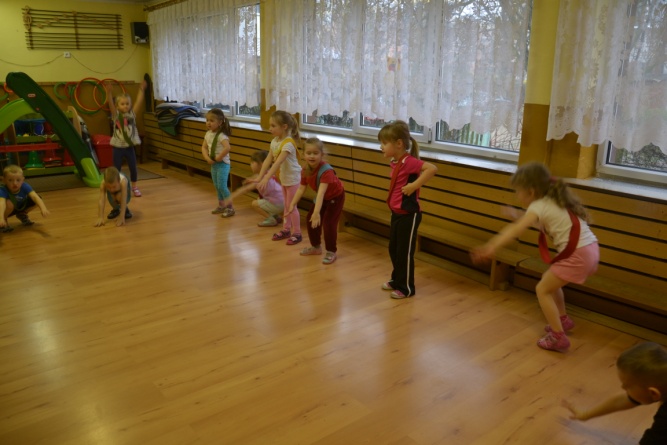 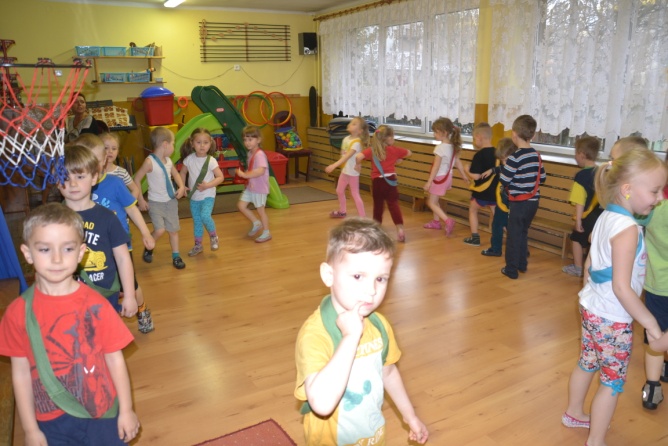 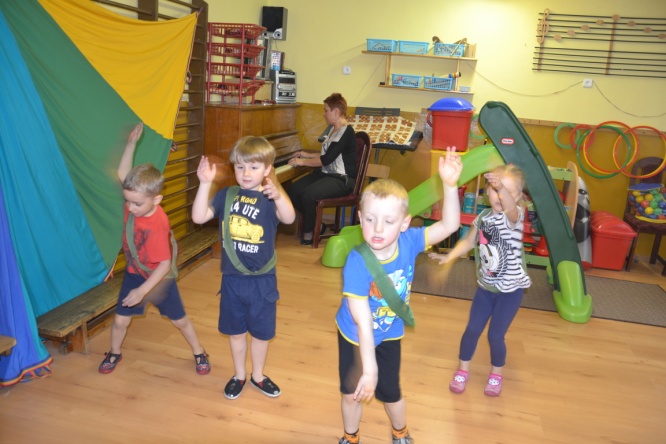 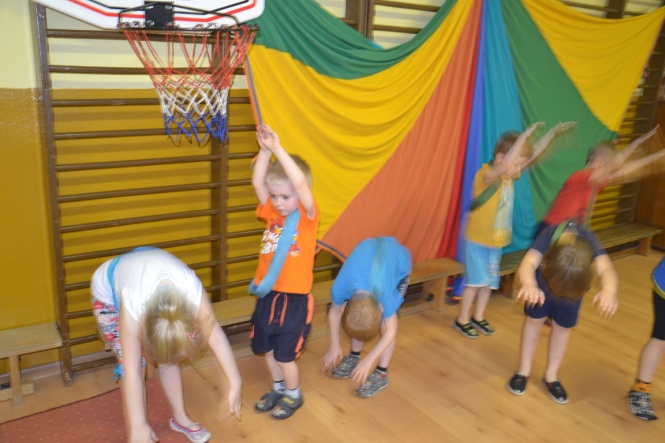 zapoznanie dzieci z formą obwodu stacyjnego, prezentacja zadań do wykonania na poszczególnych stacjachpodział dzieci na 4 grupy wg kolorów  szarf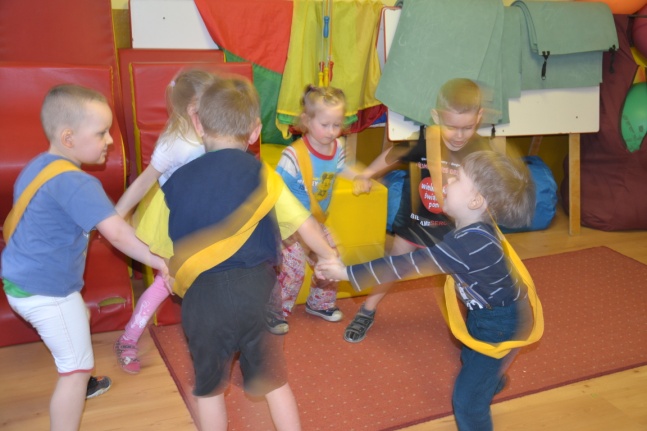 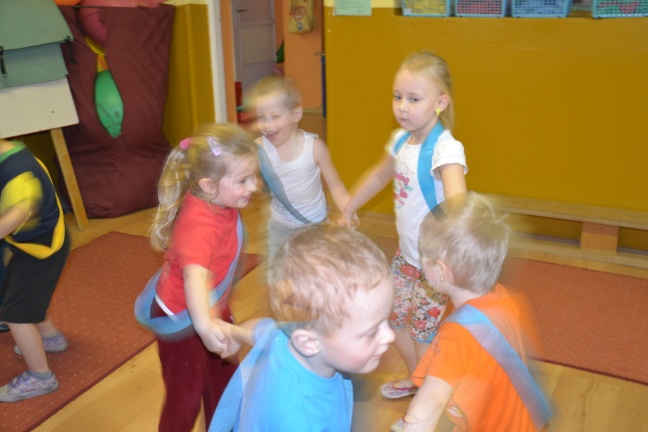 zajęcie miejsc przy stacjach 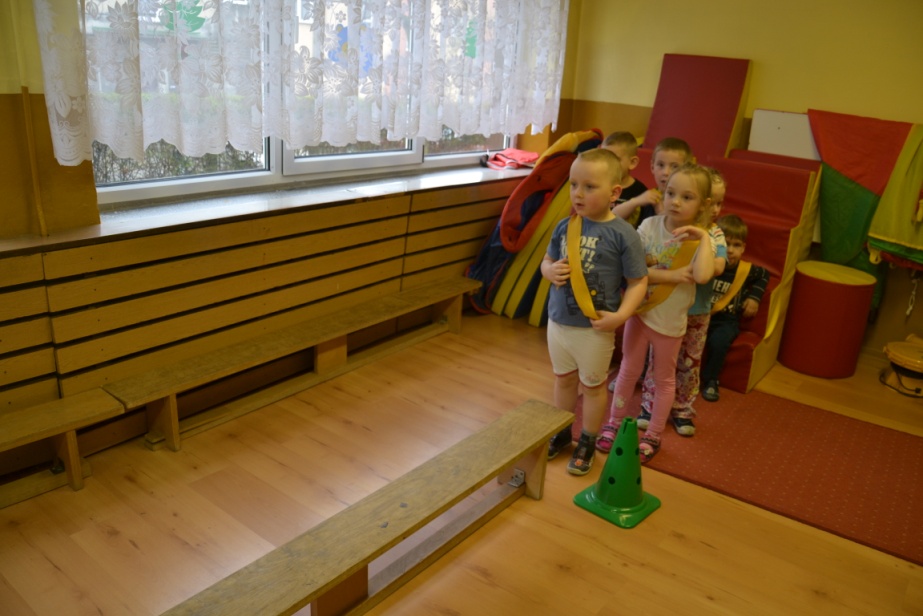 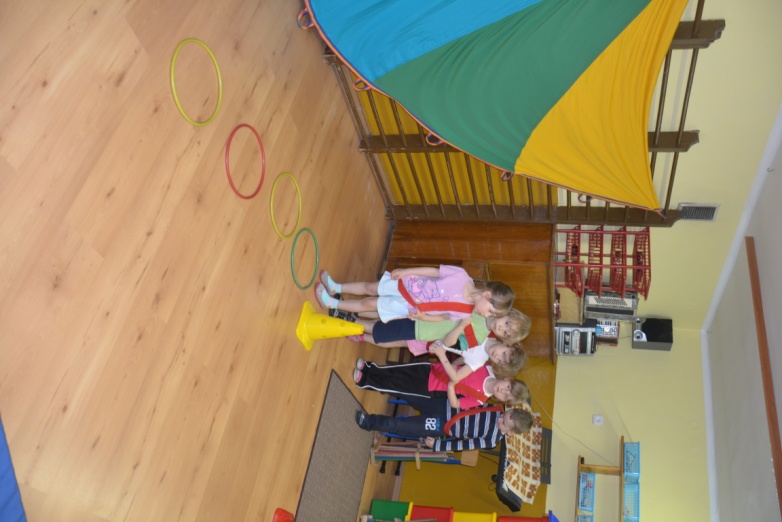 rozpoczęcia ćwiczeń przez wszystkie grupy ( przy każdej stacji grupa ćwiczy przez 5 min)I stacja- przechodzenie równoważne po ławeczce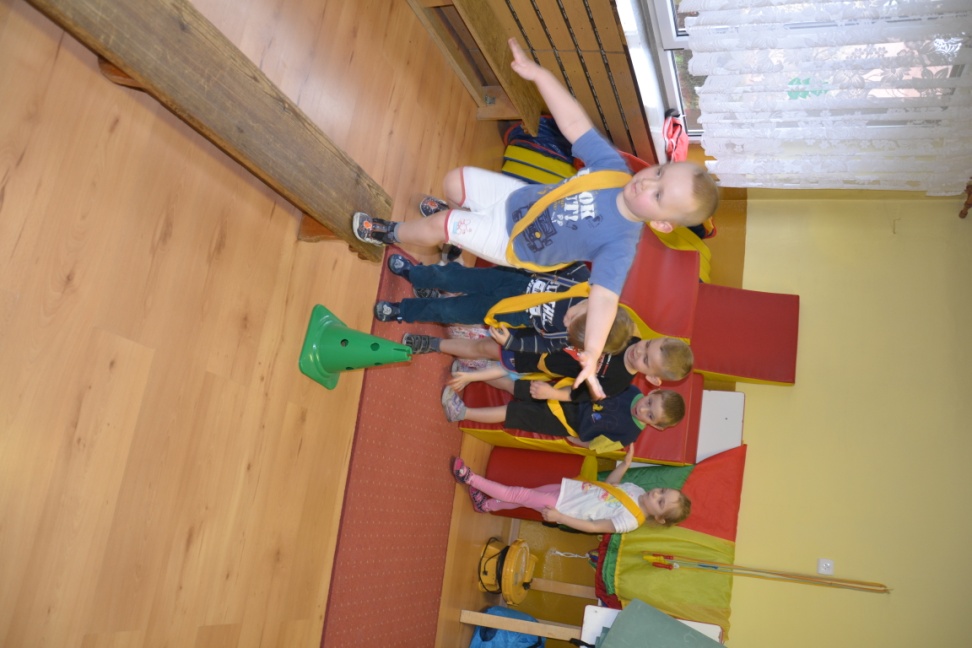 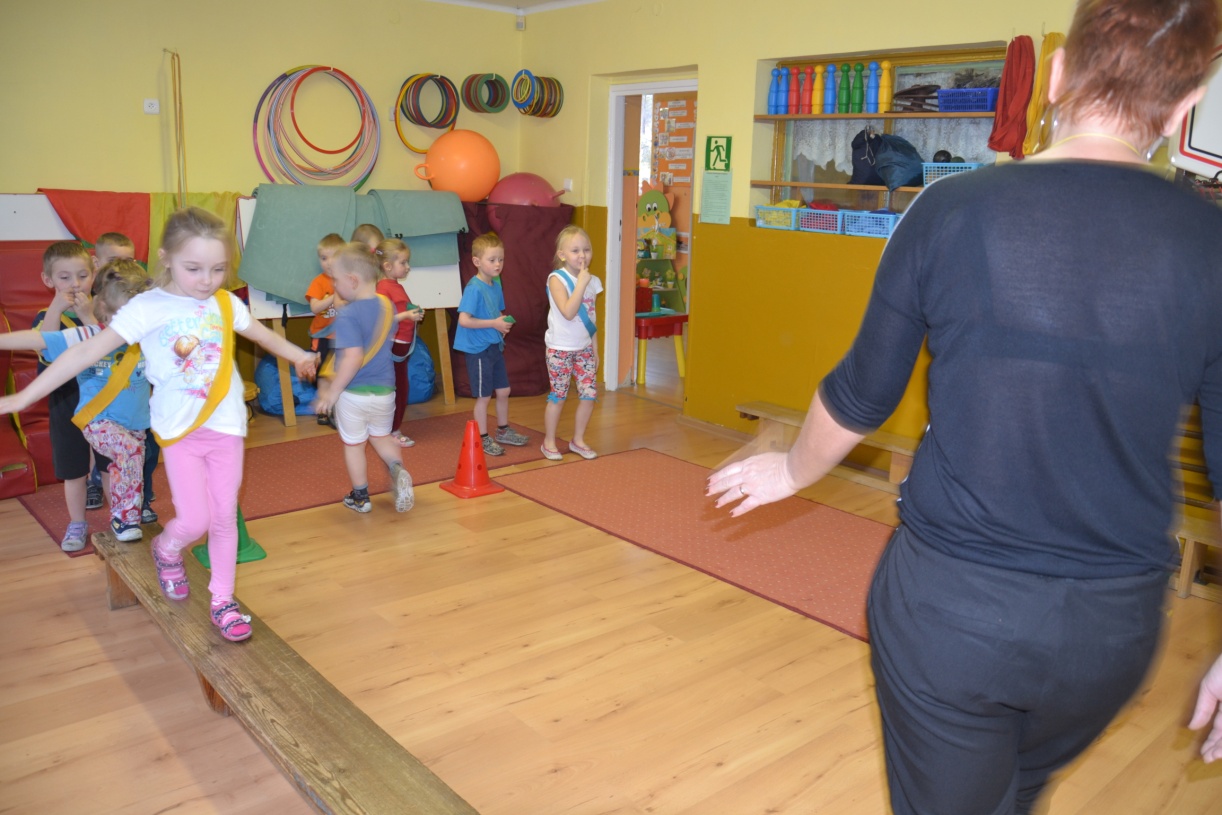      II stacja- rzut woreczkiem do obręczy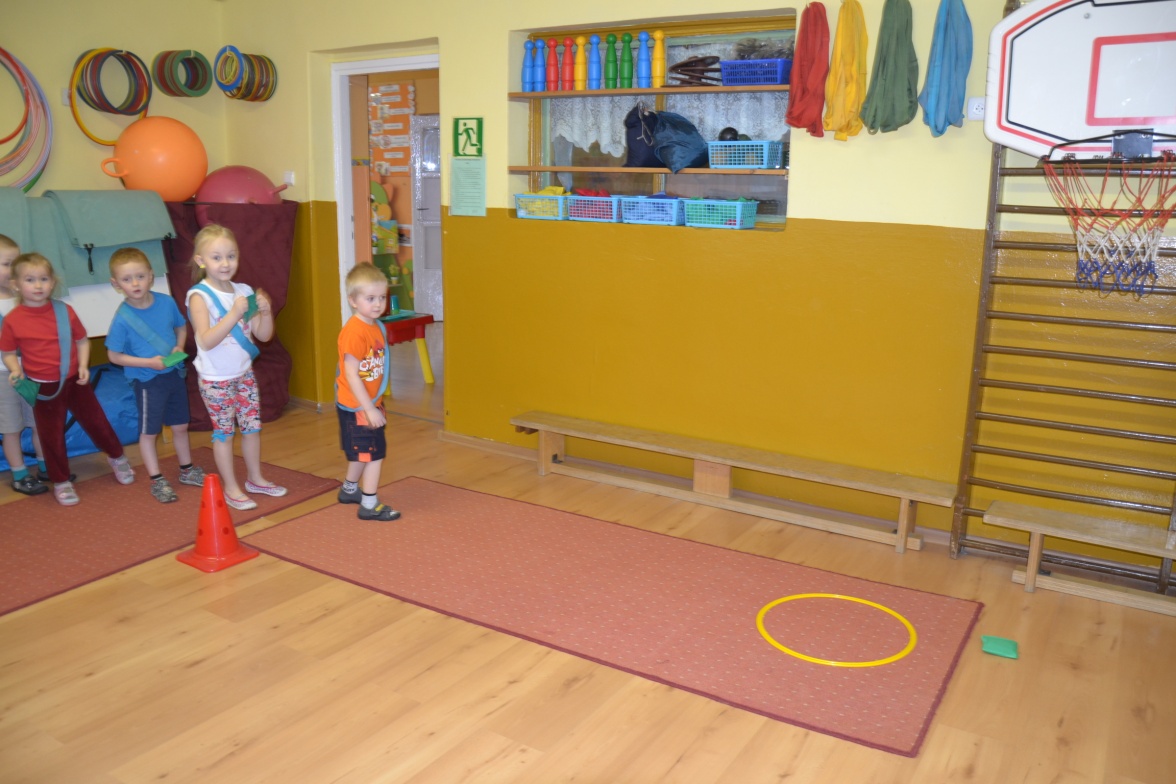 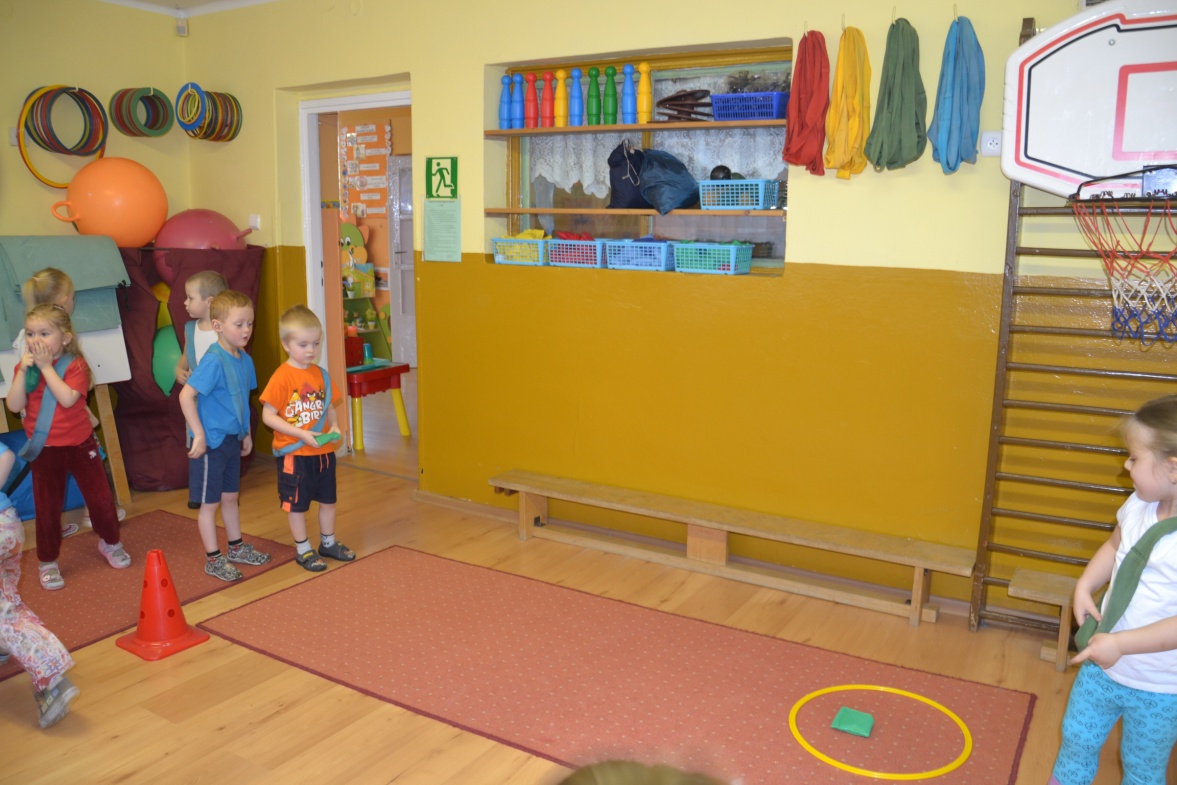 III stacja- wchodzenie po drabince zjeżdżalni i zjazd po niej  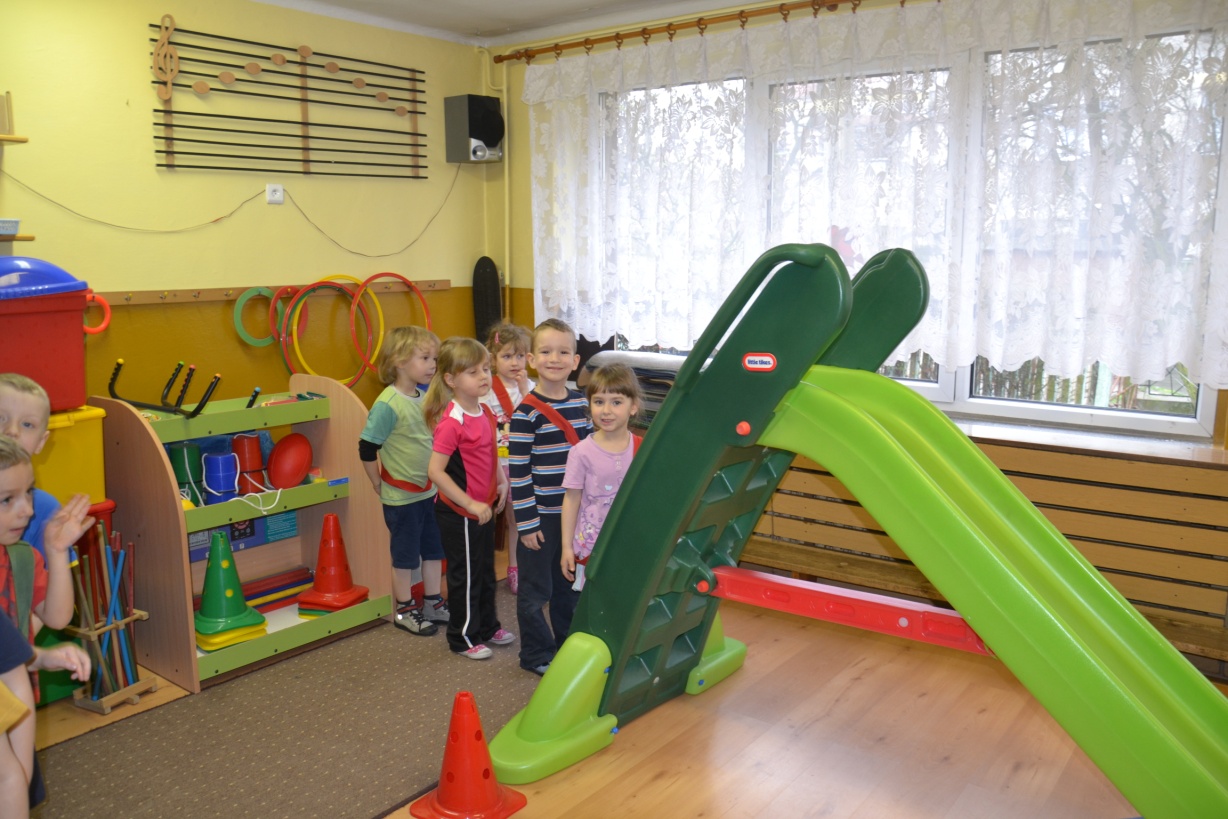 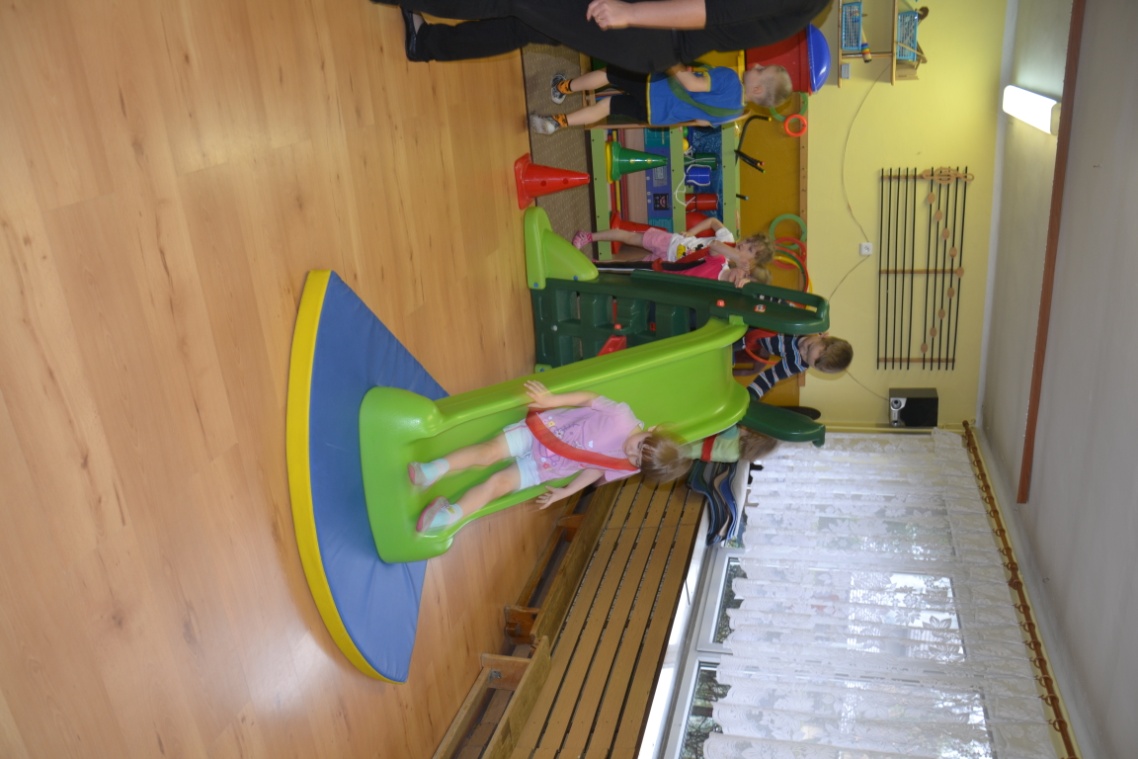 IV stacja- wskakiwanie obunóż do krążków , przejście przez otwór 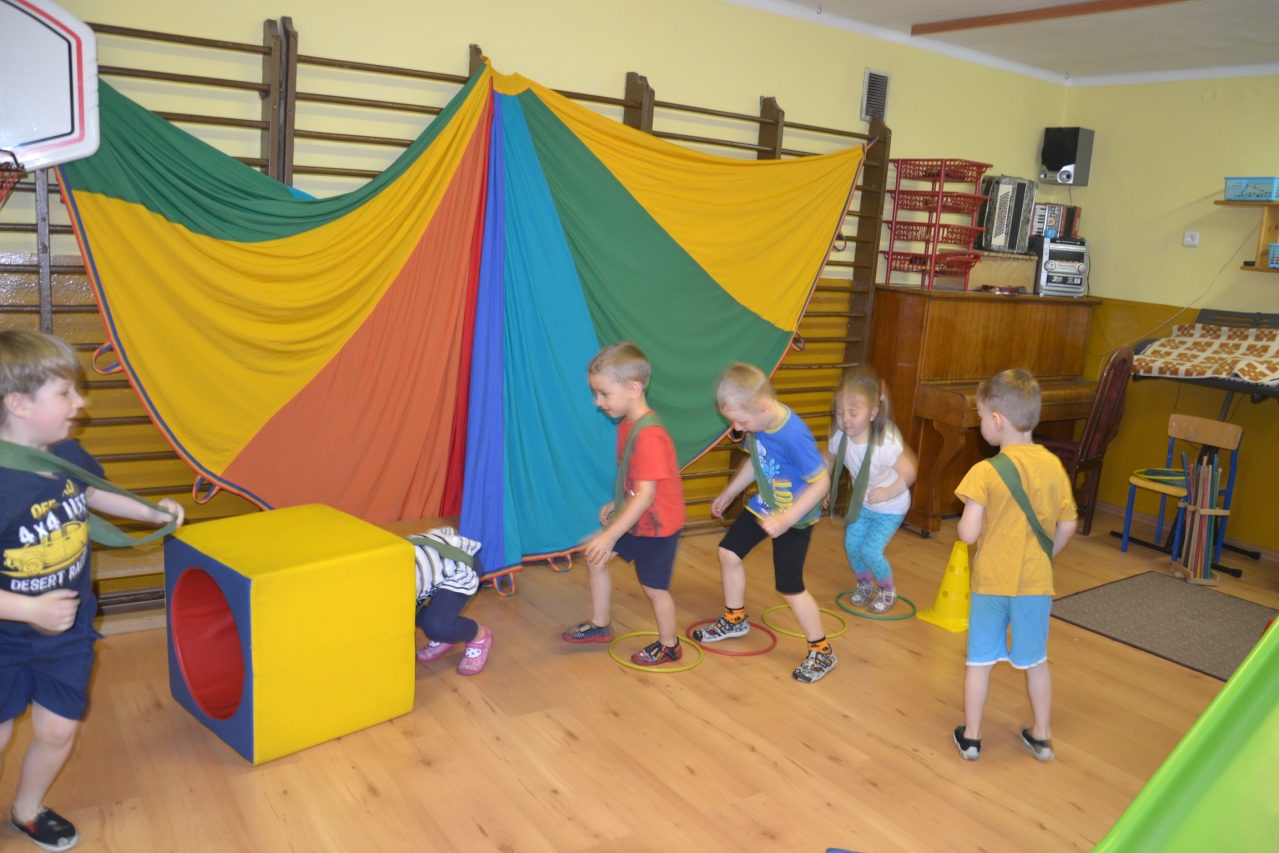 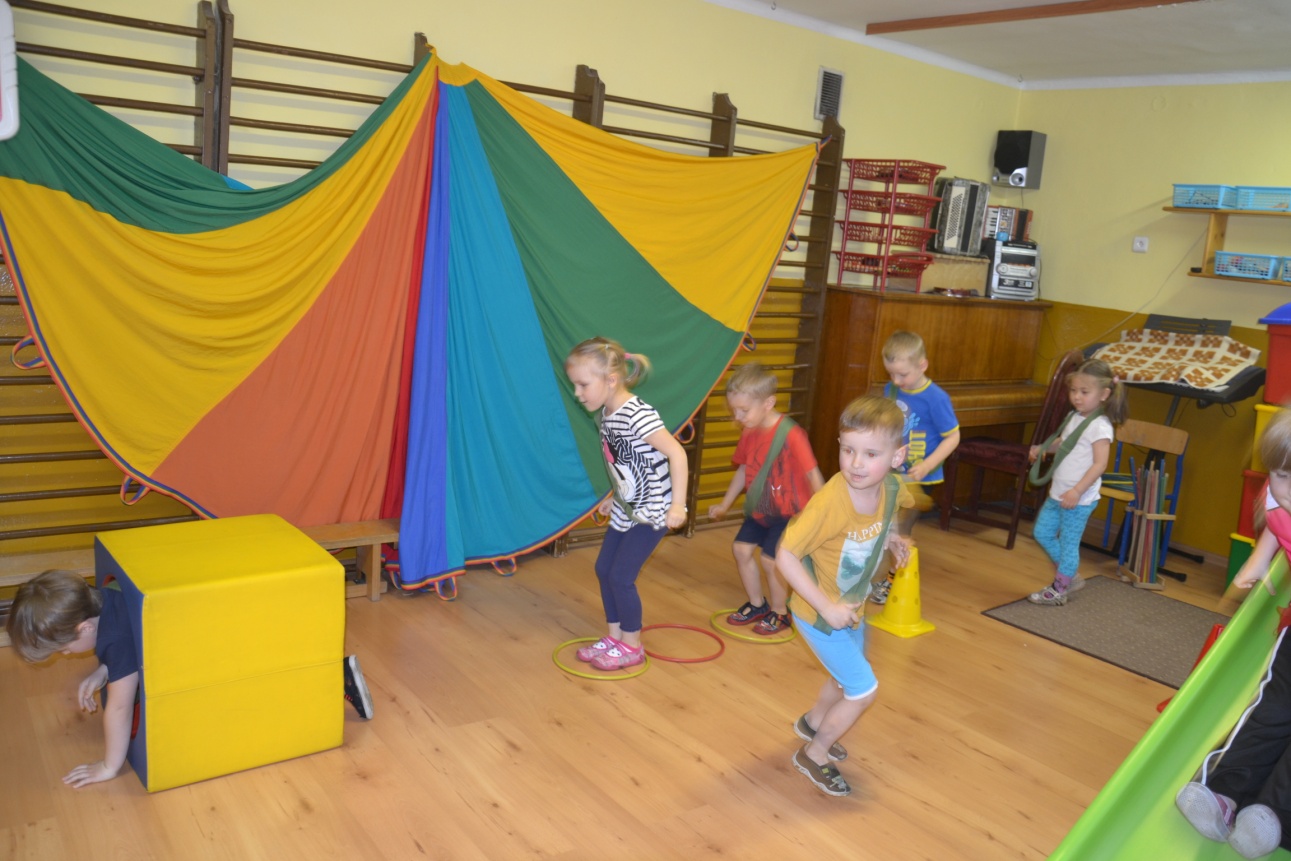 marsz uspokajający wokół salićw. oddechowe z paskami papieru ocena zajęć przez dzieci – wrzucanie piłeczek ping-pongowych do pojemnika z uśmiechem lub  ze  smutną miną w zależności od tego czy się dzieciom podobało na zajęciach czy nie3. Zajęcia ruchowe metodą „Ruchu Rozwijającego” Veroniki Sherborne,  której celem i założeniem jest posługiwanie się ruchem jako narzędziem wspomagania rozwoju psychoruchowego dziecka i terapii zaburzeń tego rozwoju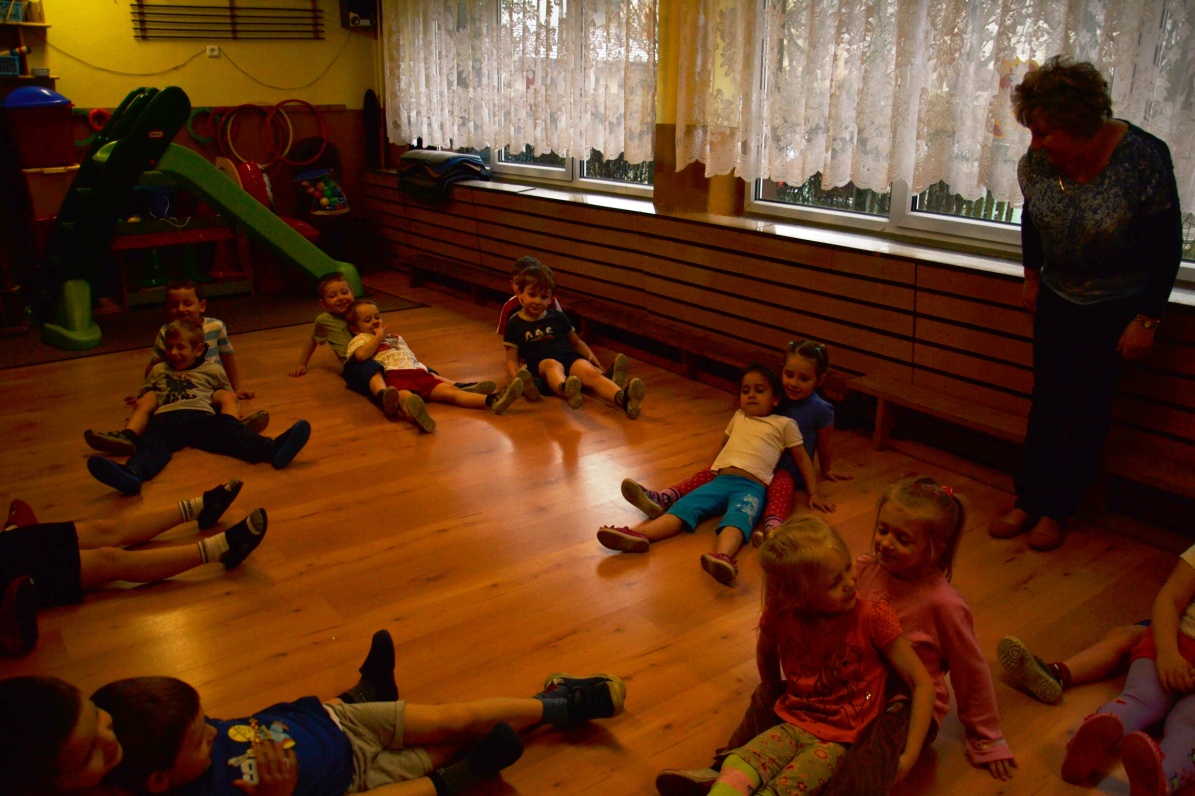 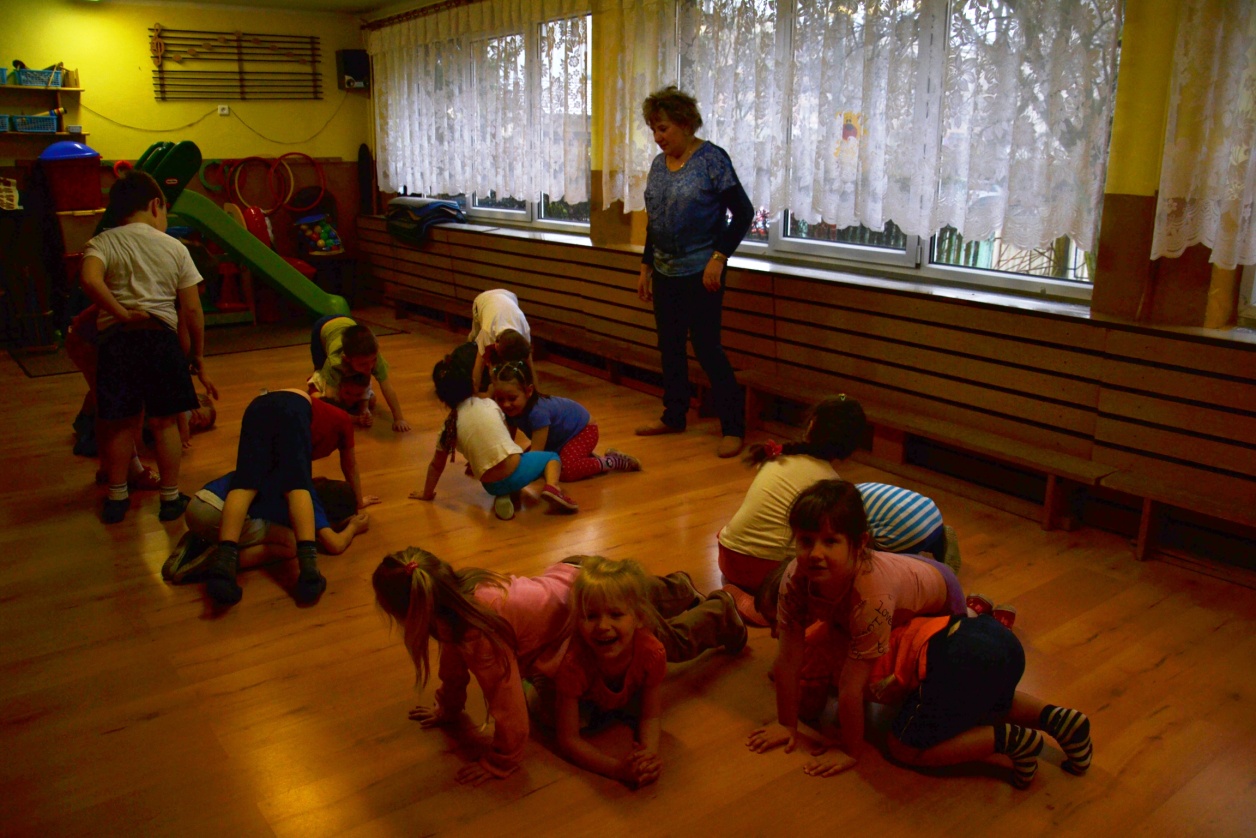 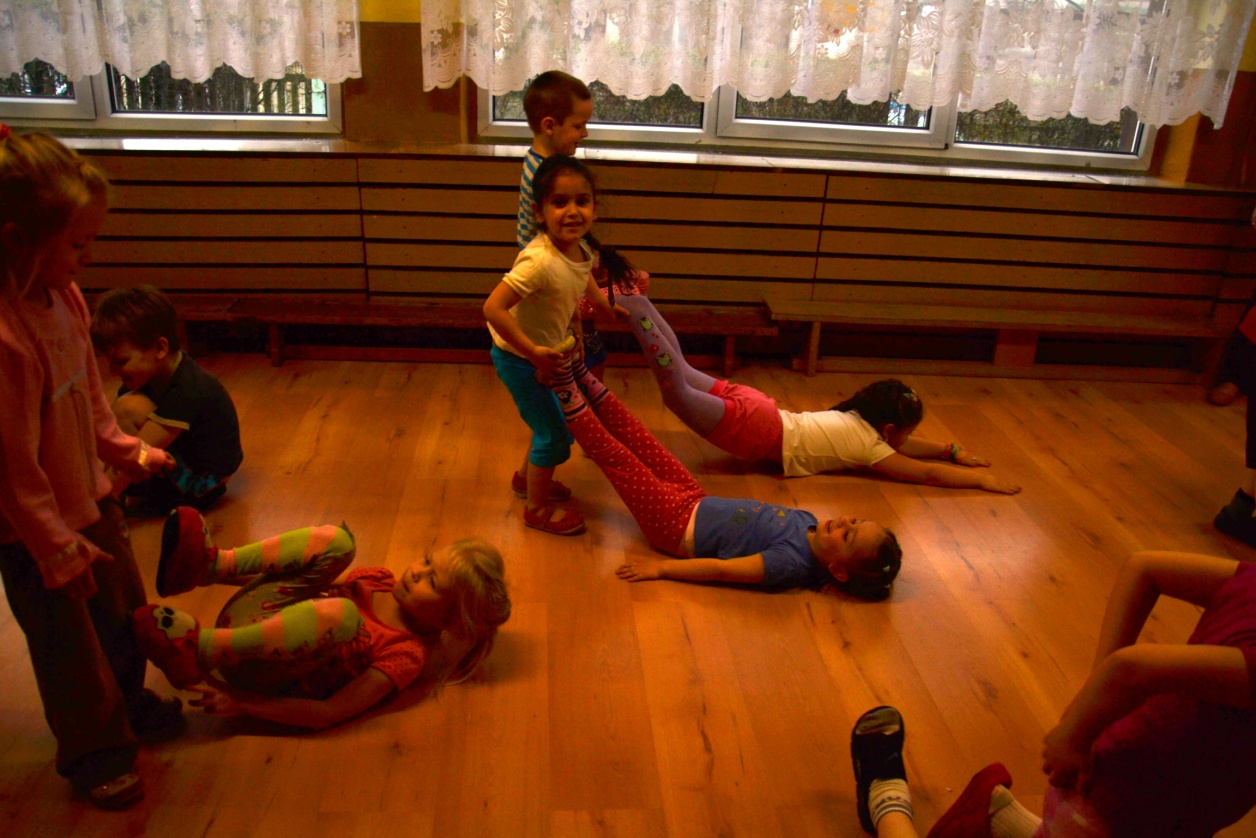 4. Zabawy ruchowe dla najmłodszych w formie opowieści ruchowych-nauczyciel działa na wyobraźnię dziecka opowiadaniem , skłaniając je do odtworzenia ruchem opowiadania5. Zajęcia ruchowe na świeżym powietrzuO kondycję i zdrowie naszych przedszkolaków dbamy przez cały rok .Na świeżym powietrzu przebywamy nie tylko wtedy  kiedy jest ciepło ale również zimą .Aktywność ruchowa na  śniegu  jest chyba najbardziej ulubioną przez dzieci formą zajęć ruchowych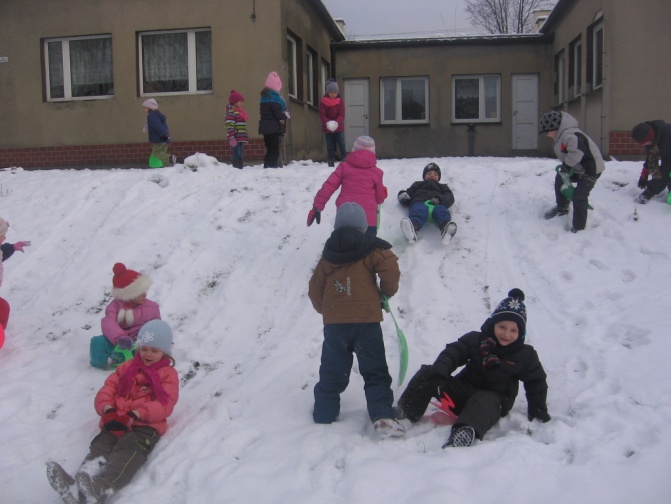 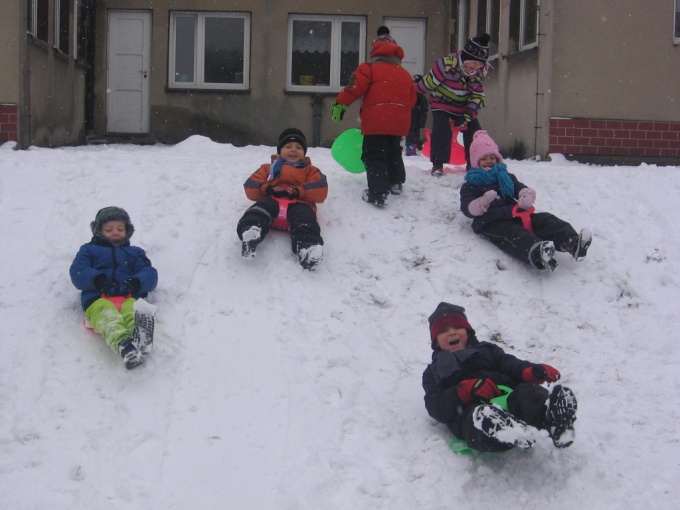 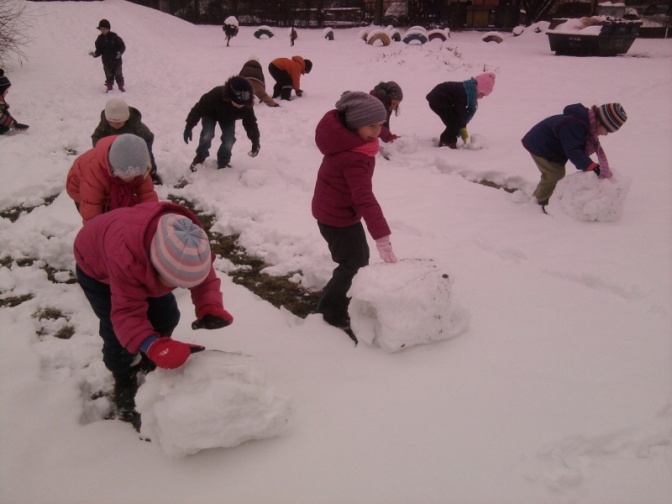 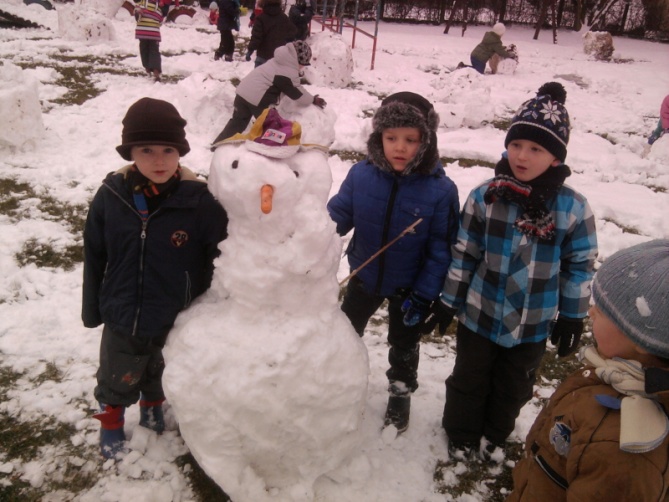 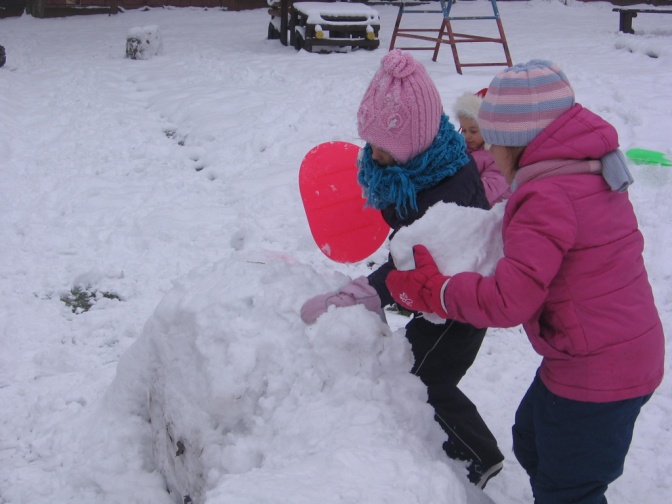 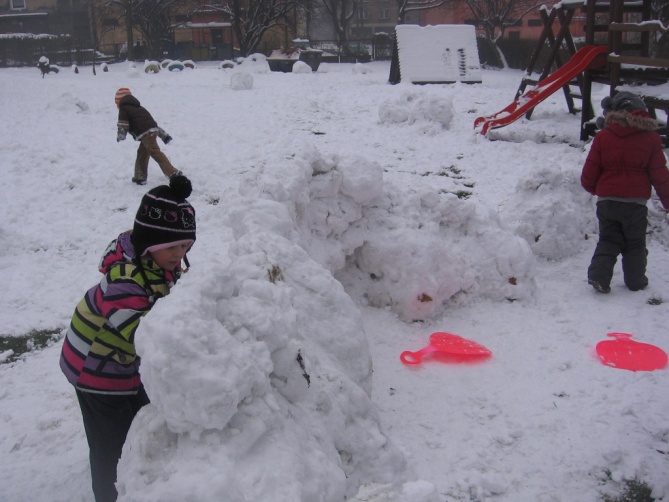 6. Zajęcia umuzykalniające prowadzone przez specjalistę akompaniatoraRaz w tygodniu odbywają się zajęcia rytmiczne , które wprowadzają naszych wychowanków w świat pięknego poruszania się przy muzyce. Prowadząca zwraca uwagę na prawidłową postawę ciała podczas poruszania się , prawidłowy oddech podczas ćwiczeń oraz płynność i estetykę ruchu.                                                  Rytmika w maluszkach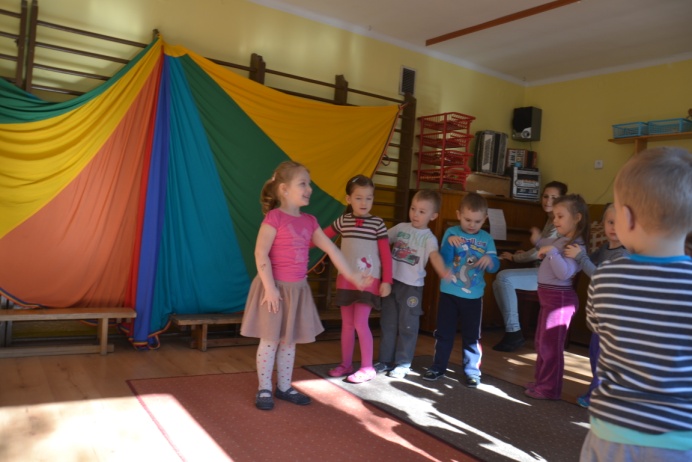 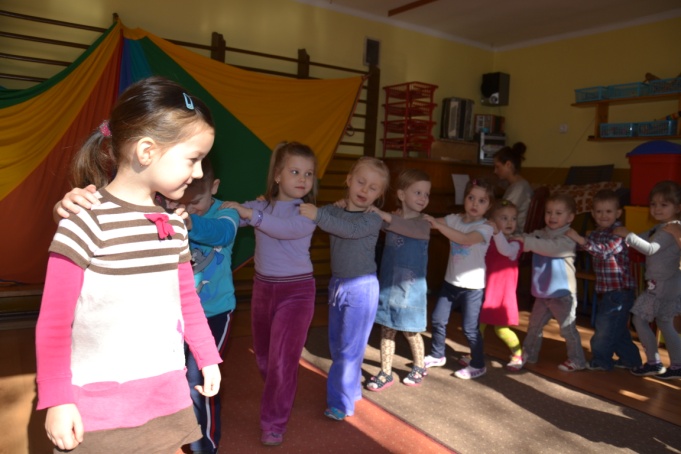                                                    Rytmika w średniakach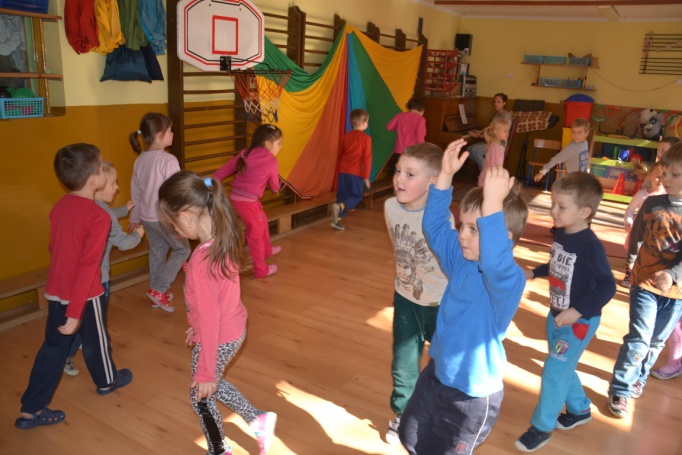 